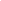 Hưng Yên, ngày ……..tháng………năm 20….TÓM TẮT THÀNH TÍCH TRÍCH NGANG CỦA TẬP THỂ, CÁ NHÂN  (Kèm theo Tờ trình số ……..../TTr-CĐBP.....................)I. TẬP THỂ: II. CÁ NHÂN:CĐ TRƯỜNG ĐẠI HỌC SPKT HƯNG YÊNCĐBP:………….CỘNG HOÀ XÃ HỘI CHỦ NGHĨA VIỆT NAMĐộc lập – Tự do – Hạnh phúcTTTên tập thể đề nghị khen thưởngTóm tắt thành tích (Chỉ ghi những thành tích tiêu biểu; ghi rõ danh hiệu thi đua và hình thức khen thưởng đạt được liên tục 3 năm trước thời điểm đề nghị khen thưởng)Hình thức đề nghị khen thưởng1TTHọ và tên, năm sinhChức vụ, đơn vị công tácTóm tắt thành tích (Chỉ ghi những thành tích tiêu biểu; Một số sáng kiến tiêu biểu; ghi rõ danh hiệu thi đua và hình thức khen thưởng đạt được liên tục 3 năm trước thời điểm đề nghị khen thưởng)Hình thức đề nghị khen thưởng1CÔNG ĐOÀN BỘ PHẬN